NO FEAR OF YAHUWAH - YET TERRIFIED OF JESUS A Message from Elohim!     The Democratic Platform has publicly stated they want nothing to do with God. The Bible is classified as a “hate-crime book” in international law clear to the Hague in the Netherlands. The hate for the truth of the Bible against sin is intensifying. There exists no fear of “God” in most all of western-world Christianity. JULY 4, 2022: “THE NATION CELEBRATES INDEPENDENCE FROM GOD AND THE BIBLE - Seattle police arrest street preacher for reading the Bible: ‘Risk to public safety’ - By Anugrah Kumar, Christian Post Contributor
Street preacher Matthew Meinecke | Twitter/Journalist Jonathan Choe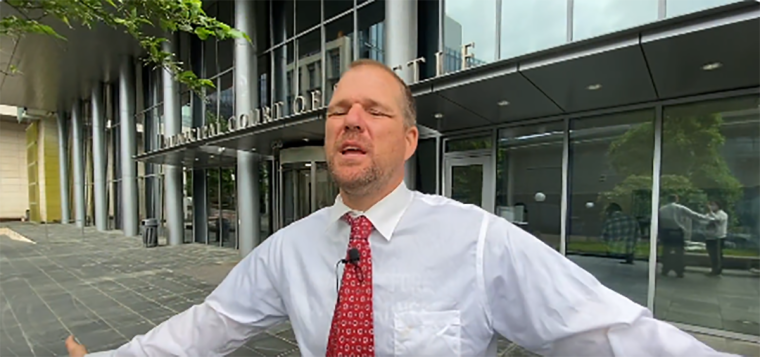      Seattle police arrested a street preacher on charges of being a risk to public safety for reading his Bible aloud at a public park near an LGBT pride event. Matthew Meinecke, who identifies himself as The Seattle Preacher on Twitter, was surrounded by Seattle police officers as he was reading his Bible and was subsequently arrested and fingerprinted at a police station before being released. “SPD has enough resources to send 10 police officers to arrest a preacher reading his Bible in a public park. Because it's such a horrible crime now!”      Meinecke wrote on Twitter, posting a video showing his arrest: “So, at this point, we can no longer stand by. The risk that you pose for public safety by remaining here can be mitigated if you leave. It’s your last chance,” a police officer can be heard saying.     The preacher told the officers, “I don’t want to leave because I’m not in danger. I was at the Seattle Center, reading the Bible, not aggressively preaching, not stirring people up, not anything. People throwing things. People vandalizing our property. I think about 10 police officers showed up," the pastor told journalist Jonathan Choe with the Discovery Institute. “Your job is not to silence me and move me. Why are they so offended by words? I just believe in using the word of God.” The preacher also posted a video showing a protester seizing his Bibles and ripping pages while shouting, “Get the f--- out of here! Get your holy water off my ovaries, b----! Get the f--- out!” Another person shouted at him, saying, “Forget about your imaginary fairy in the f---ing sky.”     Meinecke said he saw “a bunch of naked people walking around over here, not even 200 feet away. … Naked grown men around little children.” Last weekend, Meinecke was also arrested during a Roe v. Wade protest Choe added on Twitter. “Far-left extremists ripped up his Bible and assaulted him. But they got away.”      Messiah said in Matthew 10:16-22: “See, I send you out as sheep in the midst of wolves. Therefore, be wise as serpents and innocent as doves...18 And you shall be brought before governors and sovereigns for My sake, as a witness to them and to the nations. 19 But when they deliver you up, do not worry about how or what you should speak. For it shall be given to you in that hour what you shall speak, 20for it is not you who speak, but the Spirit of your Father speaking in you. 21And brother shall deliver up brother to death, and a father his child. And children shall rise up against parents and shall put them to death. 22And you shall be hated by all for My Name’s sake. But he who shall have endured to the end shall be saved.”       Please refer to May 2022 most-important article containing information you must have: “Why We Must Not Prepare Our Defense Beforehand” #52.0 Mikvah of Set-Apartness.       The denying of, vilifying of, and intense hating of Messiah Yahushua by any name, especially the name “Jesus,” has become a huge thing throughout the U.S. and the world, but especially in once-Christian countries, and Judaism as usual. It was on the stake as He died, when He said “It is finished,” that he crushed the head of Lucifer, the Serpent, and fulfilled Genesis 3:15. The hate in Lucifer and the fallen angels for the Son, which inspired the initial jealousy in eternity that led to the rebellion of 1/3 of the angels led by Lucifer against Yahuwah, is at its peak.      They are implanting thoughts in the minds of humans worldwide – thoughts of violence against anything to do Yahuwah and Yahushua/God, Jesus, their Truths, their absolutes, and Their requirements for entering Their Kingdom. The war will rage hotter and hotter against the born again, even within families, until Messiah comes. Revelation 19-20 is almost humorous. After almost all human life on earth is destroyed, and life of all types that the Creators created, ONE angel of Yahuwah is sent to throw the Beast and false prophet into the lake of fire. ONE angel of Yahuwah takes Lucifer and throws him into the pit to keep him out of way until his sentencing to the lake of fire 1,000-years later.           But, now the rejection, the denying, the hate against Messiah is so strong that it is spilling over into the once-saved, and even they are joining the ranks of Lucifer under the hiddenness of intellectual religion.       For several years, in my early 20s, I preached on the streets of Los Angeles and Hollywood, even in areas where the police would not go, like “Skid Row.” I preached in Long Beach, led teams to preach, worked with Open Air Campaigners whose ministers preached from a platform that slid out of a van. People got saved, and set free from the kingdom of darkness. It was a time when I handed out “gospel tract” booklet in Malls, in stores, putting them under windshield wipers of cars, anywhere I could do it. It was a time when I and teams went door to door to share the Good News of salvation. It was a time when even in sit-coms the family met for dinner together and the father of the family prayed, i.e. “said grace.” That was the 50s-mid-60s. Now, our nation as we knew it is no more.      I hope you are not so childish to be offended at the article above, because it expresses real life – real evil, vs. the real pure of heart.      Now, because of the government-ordered overturn of Roe vs Wade with the purpose of starting civil war, we see the violence increasing. Many shooting in big cities now, much bitter hatred for those that scream out “I love to kill babies.”      The hate for the Creators leaves the sad ending in Revelation 14:6-7, that one last time, an angel is sent through the heavens over the earth crying out: “Fear Elohim and give esteem to Him because the hour of His judgment has come. And worship Him who made the heaven and the earth, and sea, and fountains of water.”        As I recently wrote, Yahuwah’s judgment has begun. And it begins first with those who say they believe in the God of the Bible, but they do not worship Him, or serve Him, hear Him, or obey Him.     Revelation 5:8-14, a scene in the throne room: “And when He (Yahushua Messiah) took the scroll, the four living creatures and the twenty-four elders fell down before the Lamb, each holding a harp, and golden bowls filled with incense, which are the prayers of the set-apart ones. 9And they sang a renewed song, saying, `You are worthy to take the scroll, and to open its seals, because You were slain, and have redeemed us to Elohim by Your blood out of every tribe and tongue and people and nation, 10and made us kings and priests to our Elohim, and we shall reign upon the earth.’ 11And I looked, and I heard the voice of many messengers around the throne, and the living creatures, and the elders. And the number of them was myriads of myriads, and thousands of thousands, 12saying with a loud voice, `Worthy is the Lamb having been slain to receive power and riches and wisdom, and strength and respect and esteem and blessing!’ 13And every creature which is in the heaven and on the earth and under the earth and such as are in the sea, and all that are in them, I heard saying, `To Him sitting on the throne, and to the Lamb, be the blessing and the respect and the esteem and the might, forever and ever!’ 14And the four living creatures said, `Amĕn!’ And the twenty-four elders fell down and bowed before Him who lives forever and ever.”     Philippians 2:5-11: “For, let this mind be in you which was also in Messiah יהושע, 6who, being in the form of Elohim, did not regard equality with Elohim a matter to be grasped, 7but emptied Himself, taking the form of a servant, and came to be in the likeness of men. 8And having been found in fashion as a man, He humbled Himself and became obedient unto death, death even of a stake. 9Elohim, therefore, has highly exalted Him and given Him the Name which is above every name, 10that at the Name of יהושע every knee should bow, of those in heaven, and of those on earth, and of those under the earth, 11and every tongue should confess that יהושע Messiah is Master, to the esteem of Elohim the Father.”      Please refer to the article: “Revelation 5 – Being Found Worthy” #110.0 Mikvah of the Heart of Elohim.     Please read also refer to: 1) “The Day Yahuwah Will Stop the Praise,” and 2) “The Day Yahuwah Opens the Door That He Shut,” #91.0 and #92.0/Mikvah of the Heart of Elohim. These are followed by “Psalm 2,” #93.0. An incredibly important article that you must read. These are articles that Yahuwah especially told me to write.      When I write under His authority, His Spirit in my spirit, I rarely use my brain – it all comes flowing from His Temple within my spirit. You who walk with Yahuwah and Yahushua know how natural this is. He totally blocks the mind, so that the mind of the Spirit within does the writing and/or podcasting. This has been my life for nearly 40 years. So, this article also is a special message from Abba. It must be very important to Him because of the urgency I feel from Him. And yes, I will podcast it next.     Why is humanity as a whole vocalizing their hatred for God, for the Bible, for Jesus? Why are globalists so brazen as to mock God in public, and Jesus in public? There is almost zero fear of Yahuwah in the earth today.       Yet, folks, the fallen ones - the Nephilim, the aliens, and Lucifer himself - are terrified of Yahushua by any name. They won’t go near someone who knows how to do spiritual warfare correctly, who is not religious, but who knows Yahuwah and Yahushua personally – TERRIFIED. This is why I podcasted recently the series on “Correct and Safe Spiritual Warfare…” giving you instructions as to how to put the enemy at bay – so he does not come back.      The fallen ones project thoughts into the mind, or use crafty and deceptive religious humans to do it. Yet, the more-bold the servant of Yahushua becomes, the more they back off even with that. They know that the “144,000” of Revelation 3:7-13, 7:1-8, 9;4, 14:1-5, 22:3-5, Daniel 11:32, and other Scriptures - a symbolic number - are arising, and they fear them greatly. They won’t be able to kill them. The Bible says that if Yahushua does not come, no flesh will be saved alive. Yet, who are those of Malachi 3:16-4:4? Who are those whom they cannot touch? These are those also of Ezekiel 9:4. The martyrs: All they can do is kill the body. They cannot kill the eternal re-born spirit which goes straight into the Kingdom. The martyrs: Revelation 6:9-11, 7:9-17, 14:12-13, 20:4-6, have great reward.        This morning, as most every Sunday morning 6:00-8:00AM, our Prayer Center had a “Prayer Call,” in which those of our congregation scattered into many states of the United States call a particular number and we have an interactive time of prayer and sharing and hearing the Word, and more sharing. It is like a family get-together each week – very special.      On this morning, July 3rd, about 7:40 this morning, I heard a familiar voice reading part of Revelation 5. We had just finished a time of corporate prayer in tongues. The anointing was heavy. As he read Revelation 5, my spirit just exploded with joy and love for Yahushua Messiah, as I remembered when I was given that passage of Scripture to study on the 50th anniversary of my new birth which I celebrated on the Isle of Patmos (Revelation 1:9), in the cave where Yochanan/John received the Revelation from Messiah Himself.      As he read Revelation 5, tears ran down my cheeks into the phone very, very much, as my spirit was jumping for joy – the Presence of Yahuwah, who is Set-Apart Spirit – welling up so strong within me. Abba let me know I needed to share some things with you. Oh, by the way, the man reading was my son.      Those that know Messiah personally, love Him with all their being, as they love His Father who loves Him with all His Being. The more I am in His Presence, spiritually in the throne room of the Most-High, the more peace, joy, faith, power, authority, boldness, along with gentleness, kindness, compassion, forgiveness, and patience rises up to take me over. Do you want to hear from Yahuwah? Stay in the Word, exalt the Son, give your life to Them, invite Yahuwah’s Set-Apart Spirit to indwell you, and rule your life. Take time with Him in humility and worship until it becomes the love of your life – else, the enemy has all right to take you down.       Today, we see, feel, watch, hear about, a “great falling away,” a great apostasy, as once solid believers in the western world have their intellects so easily jerked around by religious people so that one-day they are solid in faith in their new birth, and within a short time of listening to Satan’s plants of seemingly “holy” people, they completely reject the Deity of Messiah, even reject that He ever came – so are still looking for the “New Covenant.” That’s a new one to me, but a great heart-breaker, which I’ll relate in the podcast.     So many beloved friends, dear ones - then I don’t hear from them for a while, and learn from others that they no longer believe in Yahushua/Jesus/Yeshua – but have actually denied His existence.     Hardly anyone talks to me, sharing what Messiah means to them. Most have no clue as to even what they were saved from. Even at age six, my first response to my new birth was to tell all my friends about Him. He is called by Yahuwah His “Beloved Son.” It is mind-boggling to me that people think they’re going to heaven when they die, and have no clue as even what the Kingdom if all about. They are not ready for His return. They share with Him with no one. Yet, they are exuberant when it comes to religious intellectual knowledge – true or not.     In the mid-1990s, I died in my sleep and went before Messiah. He only let me see Him waist down, but I saw the nail scares in His wrist. Of course, He sent me back. My husband, not born again at that point, stood near me, but aloof. So, I was not in heaven, but at the bottom of a deep canyon. I know now that He had a message to impart to me, which has been fulfilled. Upon waking up that next morning, my husband said to me: “We went to see Jesus last night didn’t we?” Yes, it was real. He brought me out of a very deep pit, set my feet on a rock and not only established my going, but set me in “the office of a prophet.” That was 1984. My down swing began in 1971.     In 2003, I still carried 38 years of inner deep hurt. Even though forgiving, the memories continued from the evil one inspiring anger, and reaction that makes the fallen ones really happy. I was with a girl who hated me with all her being because, as she admitted, she was jealous of me because I heard from Abba and she didn’t. But I wanted to walk around the gates of the Old City and she was going, so I asked if I could go with her, since I’d not walked around them before. She was also going to visit a couple who lived in the City of David, on Mount Zion, and I wanted to meet them. I had asked her if we couldn’t go inside the St. Stephen’s Gate to the Church of St. Anne, where the ancient ruins of the pools of Bethesda were. My son went to Bethesda Church and I wanted to take a picture.      She went ahead of me down to the ruins. As I came to the church there in the outside Garden, Messiah, with His beautiful Baritone voice said to me: “After 38 years.” It was there, after 38 years, that the man at the pools of Bethesda was healed by Messiah. (John 5) I counted back 38 years from 2003 and yes, the year 1965 is when my life got scrambled during my Junior year of College, and my life took a direction that took me into the depths of evil and hell. I had much to be healed of.       As I approached the ruins, the young lady was standing there irritated at me. I had been crying very hard. I looked up, and there He stood. I just stared into His face. So sweet, so precious, so HIM. He gave a gesture of welcome. As I went around those ruins, which took about 30 minutes with slow walking, something happened to me. Because when I left, He said to me what He said to that man in John 5: “Go and sin no more.” In other words, let it go! Stop holding hurt! Stop confessing things that beat me up mentally - let it all go! Since then, I’ve never had another bad memory of my past. He brought peace totally and restoration. He began to teach me what soon became a thriving ministry work for Him, with love for people of all nations … because I KNEW WHAT IT MEANT TO BE “SAVED.”        I’d known Messiah in my spirit since age 4½, when He first came and spoke to me, and wrapped my spirit around with what looked like an opaque bubble, then said to me: “You don’t belong here anymore.” I remember looking out the car window after watching the “bubble” go around me, and everything had changed. At age 4½, I felt a strange detachment from what I was watching as my dad drove towards Huntington Beach shore. I turned to my mom and said: “The most important thing in life is God.” She was surprised for sure.      I never, in all my life, had any attachment - mentally or emotionally - to this world. It never meant anything to me. I use the system like we all do. But, I John 5:19 says: “The whole world lies in the evil one.”      I was officially born again at age 6 ½ May 13, 1951. I knew I was born again. I began sharing the Good News of salvation with everyone, even the daughter of a fellow employees with my dad at the Post Office. The child’s dad was an atheist. He was upset when his daughter told him she was born again. My dad told me. I thought it was great. I kept witnessing.     I prepared to be a missionary, going onto the mission field as early as 9 with my church. I went to college to be a missionary to China. Abba called me to China when I was 17 in a movie theater, watching the movie about Gladys Alyward: “The Inn of the Sixth Happiness.”      In my senior year of college, I learned that China was closed to the Gospel, but had an open door to go to Taiwan, or work with the Far East Broadcasting Company in the Philippines. But, having no one to council me, it devastated me, so I got myself in a bad relationship for 30 years because I was disoriented and lonely.      In 1990, I got a color version of that movie. I watched it to find out why Yahuwah called me to China so graphically in that movie theater at age 17. I hadn’t gotten into the movie more than 30 minutes when He spoke to me. “China is your diving board. After that, it’s the world.” I’d been on mission trips to Mexico, but not overseas at that point.       By miracle of opportunity coming to me at my church, in 1994 and 1995 I made three trips to China, via Hong Kong, and worked with the persecuted church all over China via Open Doors. After that, it was the world. Indeed, China was my diving board.       Many came to work in China with Open Doors there from England and Australia, New Zealand, Tasmania, who had seen that movie and had been called to China by that movie.      I had never seen a Chinese person in my life. However, after watching the movie, in walking out of the theater, the whole back of the theater was full of Chinese people. As I walked past them, Messiah said to me: “These are your people.” He has a lovely baritone voice.     I had to get the book that went with the movie. The book was The Small Woman, but for the movie, it was renamed The Inn of the Sixth Happiness.      My best friend was a pagan to the core. Jeanne was one year older than me, so she had her driver’s license. She had taken me to every store in the entire town to try to find the book. NO Book. One more place – a drug store at the edge of town. I walked in, went to the book rack, and No Book. I told her to go back to the car, and I’d be there in just a minute.       As soon as she left the store, I stood by the book rack, and prayed. “Please Jesus, put the book in my hand.” I closed my eyes and stood on my tip-toes and reached down into the rack where books had fallen. I grabbed hold of one, pulled it out. It was The Inn of the Sixth Happiness. Here is a picture of the book I pulled out of the rack; next to it, blurred, is my ticket to China in 1994. 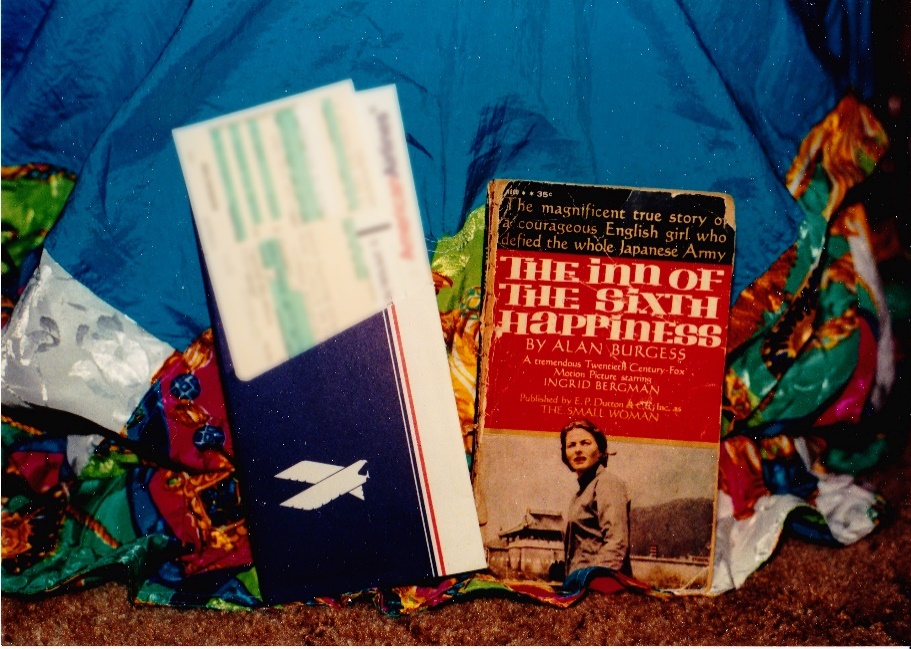       Because I am “child-like” in my simplicity and my desire to be with and serve Abba and Messiah, They have pulled off some astounding miracles in my life, physical healing as well, and teaching me things as They see them. This I pass on to you. You can read my autobiography in which I tell all, on Amazon, Touching the Eternal. It took several years to finish writing it and having it edited because I did not want to tell about the hard times. But, unless I did, the rest of book would just not have the impact that it does.      I can say with Iyob/Job 19:23-27: “Oh, that my words were written! Oh, that they were inscribed in a book! 24That they were engraved on a rock with an iron pen and lead, forever! 25For I know that my Redeemer lives, and He shall stand at last on the earth; and 26 after my skin is destroyed, this I know, that in my flesh I shall see God, 27whom I shall see for myself, and my eyes shall behold, and not another. How my heart yearns within me!”     My heartbreak is His heartbreak. So few who signed on to go to heaven have any idea of even what it means to be born again, to be a disciple of the Master Yahushua, to walk in the fulness of the Spirit of Yahuwah. So tragic that they substitute intellectual knowledge for knowing Yahuwah and Yahushua personally.      Remember Moses and Joshua, how they would linger in the tabernacle where the Presence of Yahuwah dwelt. Joshua/Yahushua took the children of Israel into the Land after they wandered for 40 years. He knew Yahuwah, as did Moses!I am seeing such great falling away from those I have loved dearly. People who once knew the Master, but have totally cast Him aside. Those that know their Elohim live by their re-born spirit as per John 7:37-39, and Yahuwah lives within as He once lived over the Ark in the Most Set-Apart Place of Solomon’s Temple. But sin ran Him out. (Ezekiel 8-9) Today, sin is running Him out of His temple – within the spirits of those who once received salvation from His Son, even His Spirit also.      Excerpts from Romans 2:1-16: “Therefore, you are inexcusable, O man, whoever you are who judge, for in whatever you judge another you condemn yourself; for you who judge practice the same things…3And do you think this, O man, you who judge those practicing such things, and doing the same, that you will escape the judgment of God? 4Or do you despise the riches of His goodness, forbearance, and longsuffering, not knowing that the goodness of God leads you to repentance? 5But in accordance with your hardness and your impenitent heart you are treasuring up for yourself wrath in the day of wrath and revelation of the righteous judgment of God, 6who `will render to each one according to his deeds’: 7eternal life to those who by patient continuance in doing good seek for glory, honor, and immortality; 8but to those who are self-seeking and do not obey the truth, but obey unrighteousness—indignation and wrath, 9tribulation and anguish, on every soul of man who does evil, of the Jew first and also of the Greek; 10but glory, honor, and peace to everyone who works what is good, to the Jew first and also to the Greek. 11For there is no partiality with God. 12For as many as have sinned without law will also perish without law, and as many as have sinned in the law will be judged by the law 13 (for not the hearers of the law are just in the sight of God, but the doers of the law will be justified; 14for when Gentiles, who do not have the law, by nature do the things in the law, these, although not having the law, are a law to themselves, 15who show the work of the law written in their hearts, their conscience also bearing witness, and between themselves their thoughts accusing or else excusing them) 16in the day when God will judge the secrets of men by Jesus Christ…”     I have much grief because of pompous religious people who think they are so superior to others – others whom Yahuwah loves and works with and through. How shocked the religious will be when the repentant sinners enter the Kingdom and they are cast out.       To make a point: Are you ready for a little humor, emphasizing those verses?       I was about 6 years old. Someone had given me a boy doll. I was so excited. I read the name of the doll on the label. My mother was doing something in the hallway, and I came up to her with my doll, and told her how much I loved Bitch. She looked at me with horror. She sternly said, “his name is “Butch,” not “Bitch.” I was very hurt. I loved the name “Bitch.” But I was obedient and renamed him Butch. The innocence of children!       For some reason, Abba brought that scene back to me today with such clarity. I didn’t want to call him “Butch,” but I did, even though it took some of my love away. Well, yes, she saved me from being the victim of jokes by the aunts and nieces and nephews.      Matthew 18:1-6, 10: “At that time the disciples came to Yahushua, saying, `Who then is greatest in the kingdom of heaven?’ 2Then Yahushua called a little child to Him, set him in the midst of them, 3and said, `Assuredly, I say to you, unless you are converted and become as little children, you will by no means enter the kingdom of heaven. 4Therefore whoever humbles himself as this little child is the greatest in the kingdom of heaven. 5Whoever receives one little child like this in My name receives Me. 6 But whoever causes one of these little ones who believe in Me to sin, it would be better for him if a millstone were hung around his neck, and he were drowned in the depth of the sea. 7Woe to the world because of offenses! For offenses must come, but woe to that man by whom the offense comes!... 10Take heed that you do not despise one of these little ones, for I say to you that in heaven their angels always see the face of My Father who is in heaven. 11For the Son of Man has come to save that which was lost.”      Today, over 250 million babies have been aborted, many at birth and killed right after birth for the harvesting of their organs, and the selling of their blood. Today, little children are being kidnapped all over the world to use for pedophilia. One of the biggest pedophilia rings and trafficking is out of Washington D.C. Child sacrifice is big in Washington D.C., even inside the White House itself. The judgment of Yahuwah is on the land.      As I remembered that story of me and “Butch,” not referring to my mother’s correction of me of course, for she was kind, Yahushua began talking me through His grief over His children trying to correct others with cold unkindness and religious spirits, without having His gentle nature of love and compassion. Multi-millions of His children of all ages are suffering persecution in countries like Iran, Indonesia, China, Pakistan, etc., being imprisoned, beheaded, or killed somehow for their faith. I met with quite a few of them and talked with them, and they shared their heart and passion for the Savior with me.      Most, at best, only have a “New Testament.” They are like little children in their faith – pure, loving – genuinely born again. Their passion to share salvation with the lost, even at the risk of their own life, is overwhelming to me.     Abba has great mercy on those who are born again by faith in His Son’s death and resurrection. In His Kingdom Messiah will explain everything, His Name included. All they know is the name “Jesus,” told them by missionaries from western nations. I had the high privilege of meeting and working with many of these persecuted ones, and a chief leader of them who had been prison for 20 years – Samuel Lamb in GuangZhou.      I never thought once of trying to correct their use of “Jesus,” or correct them in any way – because they were right in Yahuwah’s eyes in all they said and did. Their reward in heaven will be great.       Yet, the religious intellectuals are denying Messiah and throwing Him away, yet arrogant to the max in their “Torah-guarding.” Please read what Abba thinks of this attitude in Isaiah 1. We are very near the time when the fallen ones will make their move to eliminate all to do with Yahuwah and Yahushua from the earth, down to the cattle, birds, fish, whales, food crops, trees, grass, flowers – so that earth will be “terraformed” to accommodate their hatred. Please refer to the article “Terraforming the Earth”/Mikvah of Present Reality.        I wrote 22 articles about today’s Pharisees, but two articles to emphasize: 1) “Exposing the Roots of Rabbinic Judaism and Its Link to Rome”/Mikvah of Present Reality, and 2) “Quotes That Forever Dispel Damning Lies”/Mikvah of Israel, Our Eternal Inheritance.      Under the Mikvah of Present Reality #3.0, #4.0, and #5.0 are articles like: “Religion – Lucifer’s Detour to Ignorance and Damnation.” Also, “Exposing the Trinity Doctrine” and “Exposing the Lies of Monotheism.”      Religion – all of it- is man’s reasoning man, and can be traced to the sun god worship of gods in ancient empires, who were/are none other than fallen angels and their children via human women (Genesis 6 for example) – the origin of the giantsNimrod and Semaramis, were the originators of sun god worship and the worship of the Queen of heaven as mother of God.      “Exposing the Identity of the Roman Catholic Mary and the Baby She Holds”/Mikvah of Present Reality.       Excerpts from Matthew 23:6-15, Messiah said to the Pharisees, most all hybrids from lineages of the fallen ones in Babylon: 6 “They love the best places at feasts, the best seats in the synagogues, 7greetings in the marketplaces, and to be called by men, ‘Rabbi, Rabbi.’ 8But you, do not be called ‘Rabbi’; for One is your Teacher, the Messiah, and you are all brethren. 9Do not call anyone on earth your father; for One is your Father, He who is in heaven. 10And do not be called teachers; for One is your Teacher, the Messiah. 11But he who is greatest among you shall be your servant. 12And whoever exalts himself will be humbled, and he who humbles himself will be exalted. 13 But woe to you, scribes and Pharisees, hypocrites! For you shut up the kingdom of heaven against men; for you neither go in yourselves, nor do you allow those who are entering to go in. 14 Woe to you, scribes and Pharisees, hypocrites! For you devour widows’ houses, and for a pretense make long prayers. Therefore, you will receive greater condemnation.15 Woe to you, scribes and Pharisees, hypocrites! For you travel land and sea to win one proselyte, and when he is won, you make him twice as much a son of hell as yourselves…”      If there is no nature of Yahuwah in a person, no new birth has taken place. If after having received eternal life, to reject Yahuwah’s entrance into their re-born spirit, shows there is either huge deception or no real new birth. If there is no desire for the Word, if there is no desire to tell anyone how they can be born again, no desire to hear from Father and Son, no desire to be in Their Presence, no desire to obey Them – these are good indications that a person is not born again.      Matthew 7:15-23: We know a person by their fruit. What is their driving passion and love? It is not judging to notice the nature of a person, what they talk about, what is their passion? We can note the “fruit” of spirits, as we discern by the Presence of Yahuwah within, “the discernment of spirits,” but to judge – that is a sign that the person has the spirit of Lucifer/Satan.      Revelation 12: “Satan” means “the accuser of the brethren.” The self-righteous religious put Messiah on the stake. Of course, Abba oversaw it all and victory for our salvation was secured. Abba often uses the fallen ones to bring His purposes to pass. But folks, a gossip, slanderer, criticizer, self-righteous snob – indications of Lucifer’s nature, as well as lying, hiding truth, despising truth.      Never forget Yahuwah’s anger as expressed in Isaiah 1. He hated their shabbats, festivals, their sacrifices, their pretense at being “holy.” Why? Not because there was anything wrong the “teachings and instructions for right ruling in the Kingdom,” aka “Torah,” spoken on Sinai by Messiah Himself, but because they did their works of keeping Shabbat and the Festivals, the dietary laws, the blood sacrifices, etc. and yet their heart was full of the nature of Lucifer – proud, arrogant, sinful, self-righteous, cruel, and sinful to the core.      In 586 BCE, the Torah-guarding angered Yahuwah so much with their idolatry and sacrifice of their children to pagan gods, that He exiled them to Babylon. No, they didn’t even keep the 7th year land rest as II Chronicles tells us. So, He made their stay in Babylon 70 years to cover that sin.     In Jeremiah 4:22, we read Yahuwah’s words: “For My people are foolish. They have not known Me. They are stupid children, and they have no understanding…”   He calls His people “stupid.” Why? Because they were as stupid back then as they are now – they know how to love this world and do evil against the nature, ways, and thinking of Yahuwah – yet to submit to Him in loving and obedience, purity, and set-apartness of mind, emotions, body, and spirit – NO.      Now a new gospel is covering the earth – being taught to young children and youth in public schools through college – a gospel that will lead to embracing the aliens as their parents, and the Beast as their god.     The earth now is one great Garden of Eden with the message of the Nachash at its height.  The pope of Rome said recently: “There is no such thing as a personal salvation through Jesus Christ.”      The basics of the whole Torah is the nature of Yahuwah, found in Deuteronomy 6:5 and Leviticus 19:18: 1) “You shall love Yahuwah your Elohim with all your heart, with all your soul, and with all your might,” and 2) “You shall love your neighbor as yourself.”        What is your passion level for Yahuwah as Abba, for Yahushua as Savior and Messiah and Friend? What is your passion regarding Messiah’s return?      Now if you’re old, and sick, and hurting because of ill treatment from others, betrayal, lost a job, or lost your family, and you want Him to come to get you out of here – that is INVALID! What are you doing to reach the lost with the message of salvation? You have work to do for the Master, and you don’t have much time left to do it!     Messiah warned in Matthew 24, Mark 13, Luke 21, that the greatest thing to beware of in this day and age is deception!       We must be aware of the pits that have been dug for us, and the nets to catch us up, and the traps to clamp us down. Willfully desiring to be naïve/or ignorant is a sin in our day. Those who love truth will be given the Truth by Yahuwah Himself.      It is amazing how ignorance is condoning what is directly from Lucifer, who now rules over mankind as a whole. He rules over the churches, the Messianic congregations, the minds of most all humans. Only a small remnant is rising out of the debris to be the Daniel 11:32 company in these last days.Who are those of Malachi 3:16-4:5? Who are those of II Thessalonians 2:8-12?II Timothy 4:2-3 is a reality now.     Few love the Word to read it and ask Yahuwah to teach them. FEW will enter the Kingdom of heaven. I grieve in disbelief at those who do not ask Yahuwah His will before doing anything of importance, and then they end up in big trouble in their body, in their mind, in their emotions, in their circumstances, and in their spirit – and they wonder why. Insanity to the max! If Yahuwah is your GOD – YOUR SUPREME BEING – YOUR DIETY – then why usurp His authority over you and make your own decisions? KJV: “Thy Kingdom come; Thy will be done, on earth as it is in heaven…” Why rattle off the prayer, and then go out and do your own will?     Religion is of Nimrod, Semaramis, Tammuz – Lucifer/Satan/Dragon. If you are born again, you serve a Master. He bought you from Lucifer with His own blood. You are sealed as a servant of the Master Yahushua. You are a disciple: A “taught one,” by Messiah, via the Spirit of Yahuwah. If you are going to accept eternal life, you sure have no right to tell Messiah you don’t want Yahuwah’s Spirit ruling your life from within your belly (John 7:37-39).      Folks, the Master is returning sooner than most think. Those that have treated He and His Father lightly will be very sorry. He will judge us on our relationship with Him and with His Father and how we have obeyed Them!      Read the severity of this in Matthew 25:1-30, and Luke 12. A lot of people are going to be thrown out of the Kingdom because they never served Him. They lived their own lives thinking they were good, and never reached out to share His salvation with anyone. Selfishness, self-centeredness reigns, yet they think they’ll  be up there in the throne room playing their harp along with the rest of the do-nothings. This is serious!       His requirements are nothing less than death to self, death to carnality, death the world system, death to love of anything or anyone more than love of Messiah and His Father.     His Father calls Him, “My Beloved Son, in whom I am well pleased.” He is the “yedid” of Yahuwah. The word “yedid” means “beloved,” “loved one,” “one highly appreciated. You don’t want to separate the Father from the Son, or the Son from the Father. I John 2:22-23: “Who is the liar except the one denying that Yahushua is the Messiah. This is the anti-messiah, the one denying the Father and the Son. No one denying the Son has the Father. The one confessing the Son has the Father as well.”       Matthew 10:32: “Whoever shall deny Me before men, him I shall deny before My Father who is in heaven.” I’ve seen Him face to face twice. How could I deny Him! I love Him with all that is in me. I’ve given my life to prepare people for His return!        In 2003, also, while in Jordan, I read II Kings 22:1 in The Scriptures version. It reads that the mother of King Josiah was named “Yedidah.” Upon reading that name, something came over me with great joy and amazement, and I felt the Presence of the Spirit of Yahuwah all over me. I said out loud: “What is happening to me?” Then, I heard the beautiful baritone voice of my Master standing next to me: “That’s what I call you.” I ran to the Strong’s Concordance to find out what it meant. When I found out, I was in shock. It is the feminine name of the masculine “yedid.” That was King David’s nickname, as well as Solomon’s, and Daniel’s.         Nathan the prophet called “Solomon” “YedidahYah,” the friend of God. I was on a boat on the sea of Galilee, and my English friend introduced me to the Captain using the Name Yahushua gave me “Yedidah.”  “OH,” he said, “You’re the friend of God.” I shocked him by saying “yes I am.”       He has a special name for YOU! He wants to speak to you personally. He wants to reveal Himself to you personally. If you are too busy, what is your hope for eternal life?        My husband was dead-set against anything to do with the Old Testament, particularly the “Torah.” One day, I was talking to him at the home of our oldest daughter, not long before he died. The subject came up. I had matured a lot by that time (smile). I simply said to him: “Torah, in both Hebrew and Greek, actually mean simply teachings and instructions for right standing in the heavenly Kingdom of God.” I wish you could have seen the look on his face. He just stared at me, and acted in a daze. He said, “that’s it?” I said, “yes.” “It is not about Jews. It is about Messiah all the way through,” as with the plan of salvation in the 7 Festivals, for example. He was in shock. “Oh,” he said – “I now understand.” Because of the kindness and simplicity in which I talked to him, the light went on his head, and he was at peace with it.       If you are led by the Spirit of Yahuwah and flow in His perfect timing, as I podcasted recently, you will become a voice for Yahuwah and Yahushua, and win many to salvation, to set-apartness, and to look for the second coming of Messiah.      The time is short. Before long, those who love Messiah will face death for His Name’s sake. Before that, war, famine, diseases … and few know Yahuwah and Yahushua well enough to be bold in faith, peace, joy, and love.       When you really know the Master, and have a personal relationship with He and His Father, you have ZERO FEAR! Your love for Them is so great that “perfect love casts out fear.” You know how much you are loved. Your only desire is to be in Their Presence. There is no “pet theology” you care to push on anybody. You simply want to introduce Yahushua/Jesus/Yahshua to people in simple child-like terms.      Never forget Matthew 18:1-4: “Unless you turn and become like a little child, YOU CANNOT ENTER the Kingdom of heaven.”     In Revelation 5, Messiah was the only One worthy to open the judgment seals for Yahuwah to go forth with His judgment. We’re in His judgment now. Messiah will come with His wrath. We are not appointed to wrath (I Thessalonians 5:10), but if we rebelliously continue on with a carnal nature in mind, emotions, decision-making, rebellion, and reject the Spirit of Yahuwah to take over, rebel against the transformation of Yahuwah to unite our soul and spirit, we’ll be cut off from Them.      It’s your decision. For me, I decided a long time ago, to totally give myself into Yahuwah’s hands so that I have the highest and best reward possible in eternity – to be with Messiah forever. I know that some of you have that goal. HalleluYah!       Mark 11:25-26 is critical. Do you know what it means to be forgiven? Do you know what it means to be taken out of the kingdom of darkness and transferred into the Kingdom of Light? (Colossians 1) Do you know what it cost Yahuwah’s precious Beloved Son to be able to redeem you, and give you eternal life?      Spend much time before Him, and get His mind on what He wants you to do. Be an ambassador on this earth for the Beloved One! Yes, Lucifer and the fallen ones and their human lackeys display no fear of Yahuwah, nor do they display the fear of Yahushua. However, they fear Yahuwah and Yahushua greatly – because they understand Revelation 19-20! Do you fear displeasing Yahuwah and Yahushua? If so, you are wise. They have to judge – and we, like Noah, want to remain in Their favor!  Well folks, it is 11:58 PM! Lyla Tov! Shalom, Yedidah – July 4, 2022